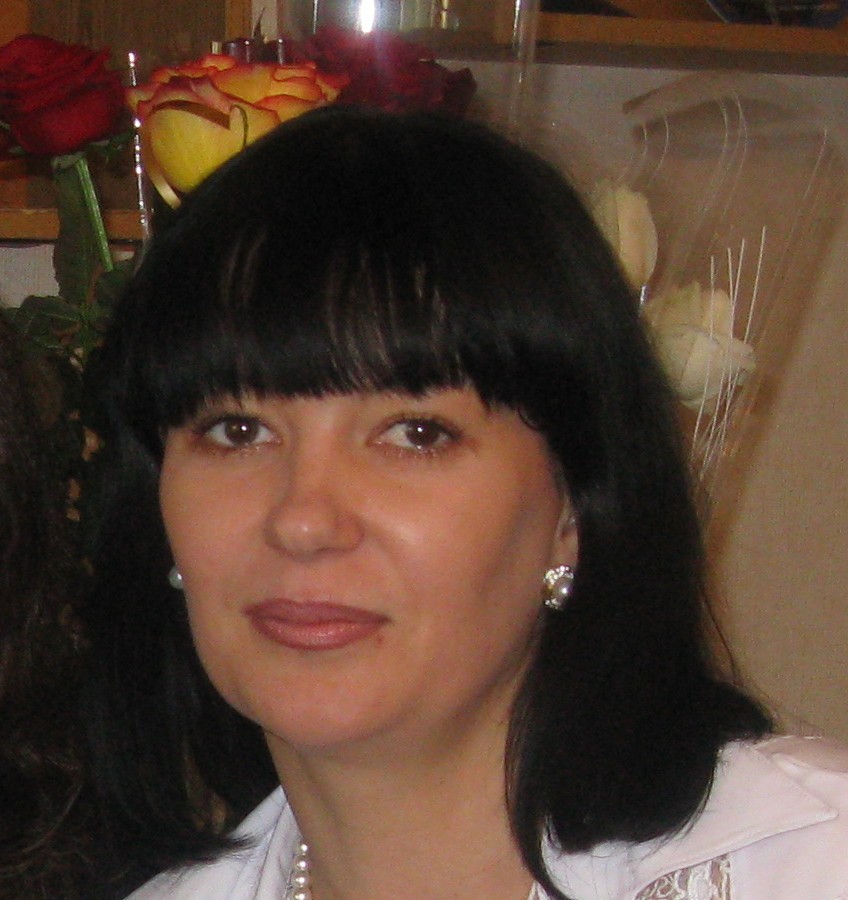 Викладач: кандидат філософських наук, доцент кафедри ділової комунікації Вязова Рита ВасилівнаЕлектронна адреса: ritakorn28@gmail.comТел. 0684473350